Кућне електричне инсталације-Шта је то електрична инсталација?Електрична инсталација је део  преносног система од места прикључка  на мрежу ниског напона до пријемника-потрошача.-Како смо поделили електричне инсталације?Електричне инсталације смо поделили на енергетске и телекомуникационе.-Који је задатак електроенергетске инсталације?Њен задатак је да проведе електричну енергију од кућног прикључка до потрошача, где се претвара у неки  други облик енергије.-Како цртамо електричне шеме?Цртамо их уз помоћ графичких симбола што нам омогућава лакше цртање.-Шта показују електричне шеме?Оне показују како треба међусобно повезати саставне електричне елементе.-За које све електроинсталационе материјале користимо симболе?Користимо симболе за извор електричне енергије, за прекидач, за прикључнице, за сијалицу…који су општеприхваћени у свету и код нас (ЈУС)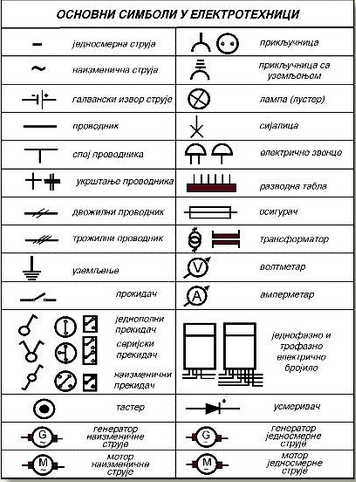 -Шта је потребно познавати да би се могло планирати и поставити електрична инсталација?Потребно је познавати поред електроинсталационог материјала и појам струјног кола и његово практично реализовање, пројектовање и цртање шема.-Шта је уземљење?У електротехници се  термин уземљење  користи за директну физичку везу са земљом-тлом, за потребе заштите од удара муња (громобран) и уједначавања потенцијала. У кућним електроинсталацијама уземљење је проводник спојен са земљом. Ако услед квара фазни проводник дође у додир с металним кућиштем уређаја који је уземљен, кроз фазни проводник протицаће велика струја. Велика струја тренутно избацује осигурач и на тај начин штити електричну инсталацију и људе.  Изводи се тако што се поцинкована трака, на коју су повезани сви заштитни водови инсталације, полаже у земљу. Отпор заштитног вода мора бити мали како би се опасност од струјног удара свела на минималну меру. Сваки електрични уређај с металним деловима који могу доћи у додир с људима мора бити повезан преко заштитног вода на уземљење (бојлер, електрични штедњак, грејалица, пегла, веш машина и слично).-Где се воде проводници након увођења у кућу?Проводници  се након увођења у кућу доводе до главних осигурача, а затим до електричног бројила који се налазе на разводној табли. После електричног бројила се рачвају у више огранака -струјних кола-струјно коло  шуко прикључница, струјно коло сијалица, обичних прикључница, звонца итд…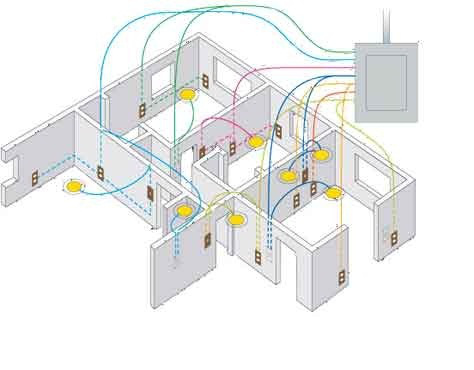 -На који начин се потрошачима доводи трансформисани напон?Доводе се 4 проводника ваздушним или подземним путем и један од њих је уземљен и има напон 0, остале три фазе имају напон 220 волти.-Какво је то једнофазно, а какво је то трофазно струјно коло?Једнифазно струјно коло је прикључено на 1 фазу, а трофазно струјно коло је прикључено на 3 фазе.-Шта сачињава једно струјно коло?
Њега сачињавају пријемник, извор електричне енергије и проводници који повезују пријемник са извором.-Која струјна кола постоје у домаћинству?То су струјно коло сијалице са прекидачем, струјно коло бојлера са прекидачем, струјно коло решоа, струјно коло штедњака…-струјно коло сијалице са једнополним прекидачем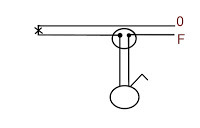 -струјно коло сијалица са серијским прекидачем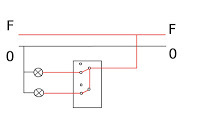 -струјно коло сијалице са наизменичним прекидачем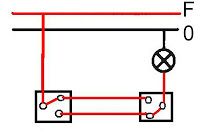 -струјно коло сијалице, утичнице и једнополног прекидача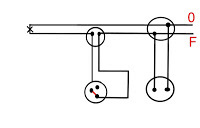 -струјно коло сијалица у серијској вези-струјно коло сијалица у паралелној вези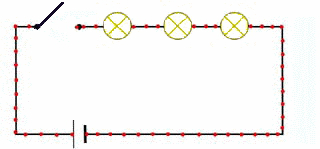 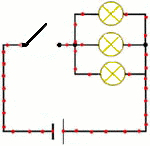 